Checkliste 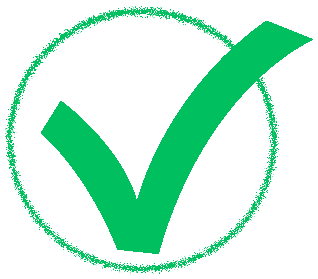 Fahrverhalten auf dem Fahrrad im Winter Fahren Sie stets aufmerksam und richten Sie Ihre volle Konzentration auf den Straßenverkehr.Achten Sie auf mögliche Hindernisse oder Straßenunebenheiten, die sich unter der Schneedecke verbergen könnten.Passen Sie Ihre Geschwindigkeit den Sicht- und Straßenverhältnissen an.Achten Sie auf glitzernde Stellen auf dem Weg. Diese können Glatteis anzeigen.Vermeiden Sie bei Glatteis enge Kurven. Die Gefahr eines Sturzes ist hier sehr hoch – selbst bei geringem Tempo.Kommt Ihr Fahrrad ins Rutschen, bremsen Sie nicht und halten Sie das Fahrrad möglichst gerade. Lassen Sie es langsam ausrollen, bis Sie zum Stehen kommen.Nutzen Sie die Fahrbahn, wenn der Radweg aufgrund von Schnee oder Eis unbenutzbar ist.Schieben Sie Ihr Fahrrad ggf. auf dem Gehweg weiter.